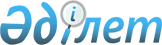 Велихов ауылдық округінің көшелерін атау туралыАқтөбе облысы Қарғалы ауданы Велихов ауылдық округі әкімінің 2012 жылғы 18 мамырдағы № 1 шешімі. Ақтөбе облысы Қарғалы аудандық Әділет басқармасында 2012 жылғы 5 маусымда № 3-6-142 тіркелді
      Ескерту. Шешімнің деректемелерінде, атауында және бүкіл мәтіні бойынша "селолық" сөздері "ауылдық" сөздерімен ауыстырылды - Ақтөбе облысы Қарғалы ауданы Велихов ауылдық округінің әкімінің 28.06.2017 № 1 шешімімен (алғашқы ресми жарияланған күнінен кейін күнтізбелік он күн өткен соң қолданысқа енгізіледі).
      Қазақстан Республикасының 2001 жылғы 23 қантардағы № 148 "Қазақстан Республикасының жергілікті мемлекеттік басқару және өзін-өзі басқару туралы" Заңының 35 бабы 2 тармағына, Қазақстан Республикасының 1993 жылғы 8 желтоқсандағы № 4200 "Қазақстан Республикасының әкімшілік-аумақтық құрылысы туралы" Заңының 14 бабы 4) тармақшасына сәйкес және тұрғындардың пікірін есепке ала отырып, Велихов ауылдық округі әкімінің міндетін атқарушы ШЕШІМ ЕТТІ:
      1. Велихов ауылдық округінің көшелеріне келесі атаулары берілсін:
      Велихов ауылы:
      Жастар;
      Орталық;
      Жаңа;
      Жағалау;
      Мектеп;
      Ақжайық ауылы:
      Жамбыл Жабаев;
      Ыбырай Алтынсарин;
      Бауыржан Момышұлы;
      Есет батыр;
      Ағайынды Жұбановтар;
      Балуан Шолақ;
      Орманшылар;
      2. Осы шешімнің орындалуын бақылауды ауылдық округі әкімінің аппаратының бас маманы Д.Куйкеновқа жүктелсін.
      3. Осы шешім алғаш ресми жарияланғаннан кейін күнтізбелік он күн өткен соң қолданысқа енгізіледі.
					© 2012. Қазақстан Республикасы Әділет министрлігінің «Қазақстан Республикасының Заңнама және құқықтық ақпарат институты» ШЖҚ РМК
				
      Велихов ауылдық

      округінің әкімі м.а

Р. Жұмағалиева
